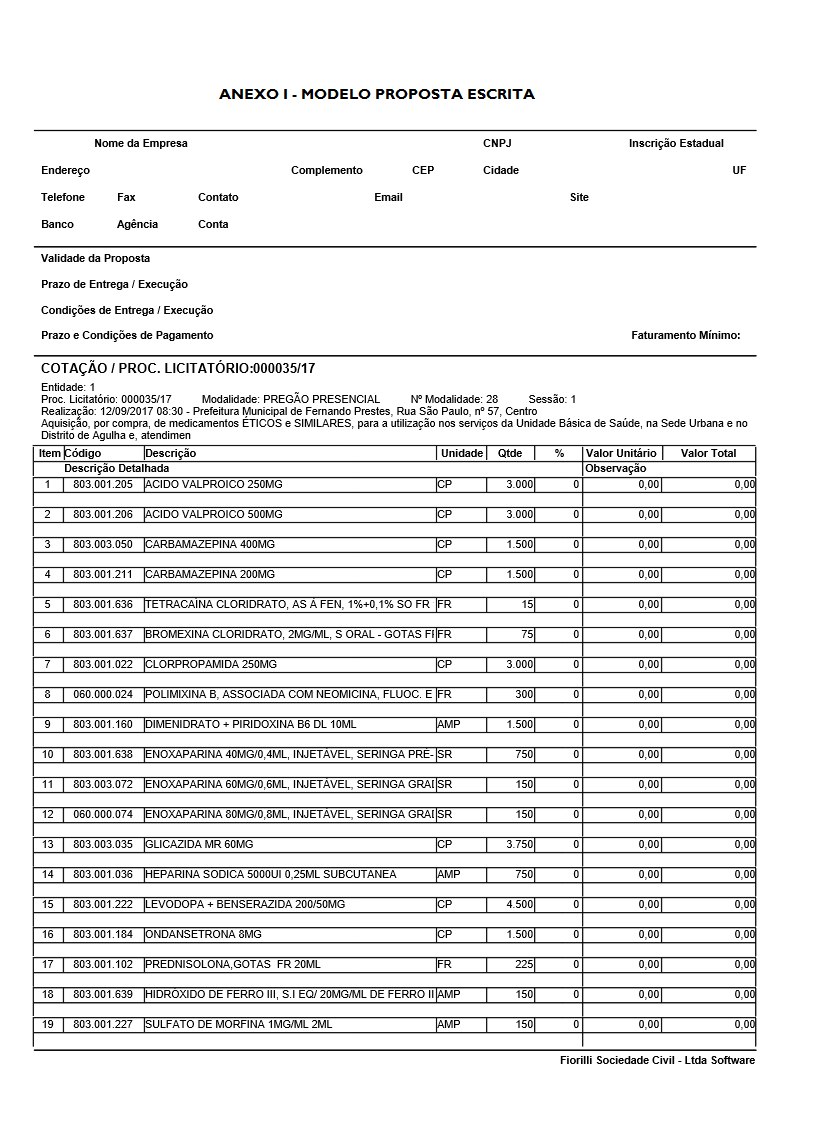 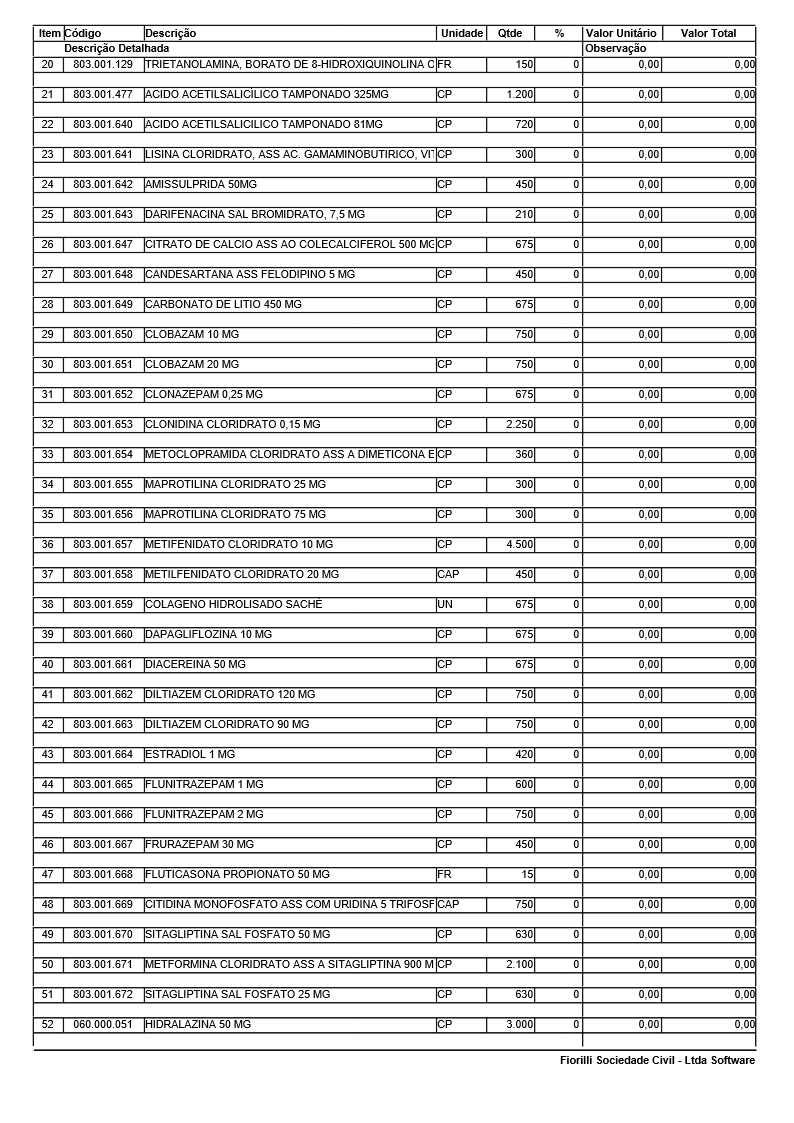 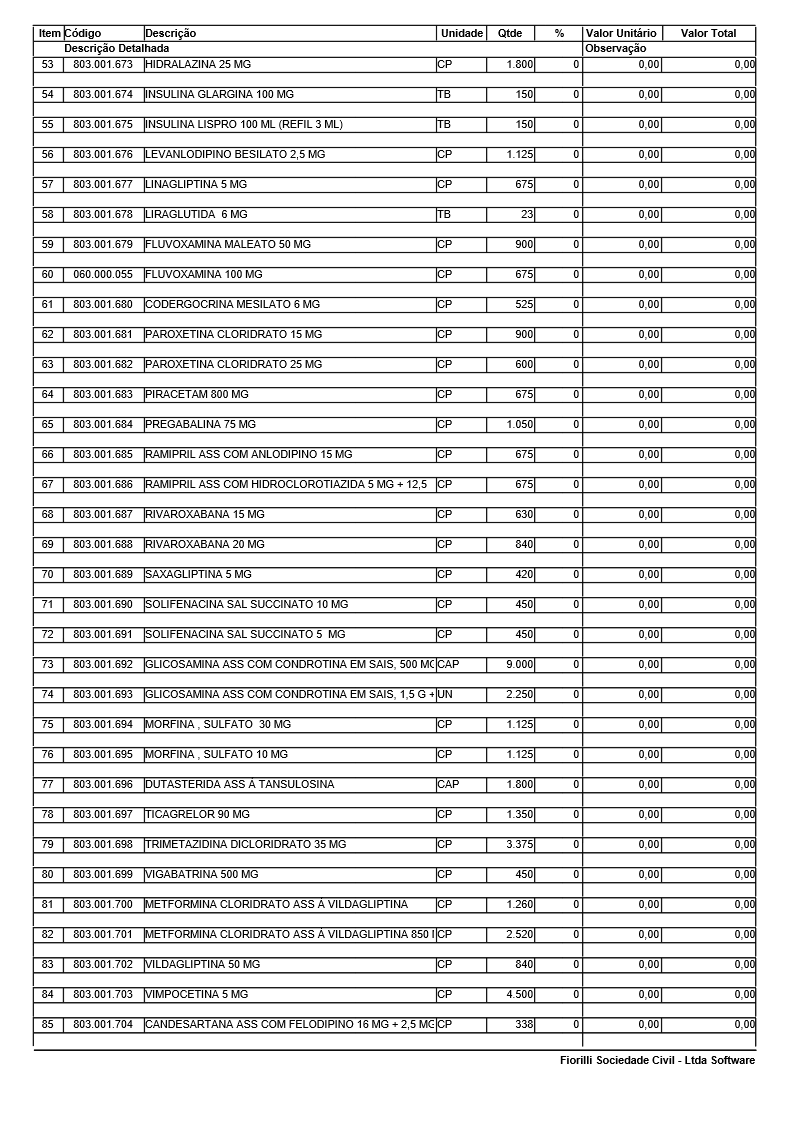 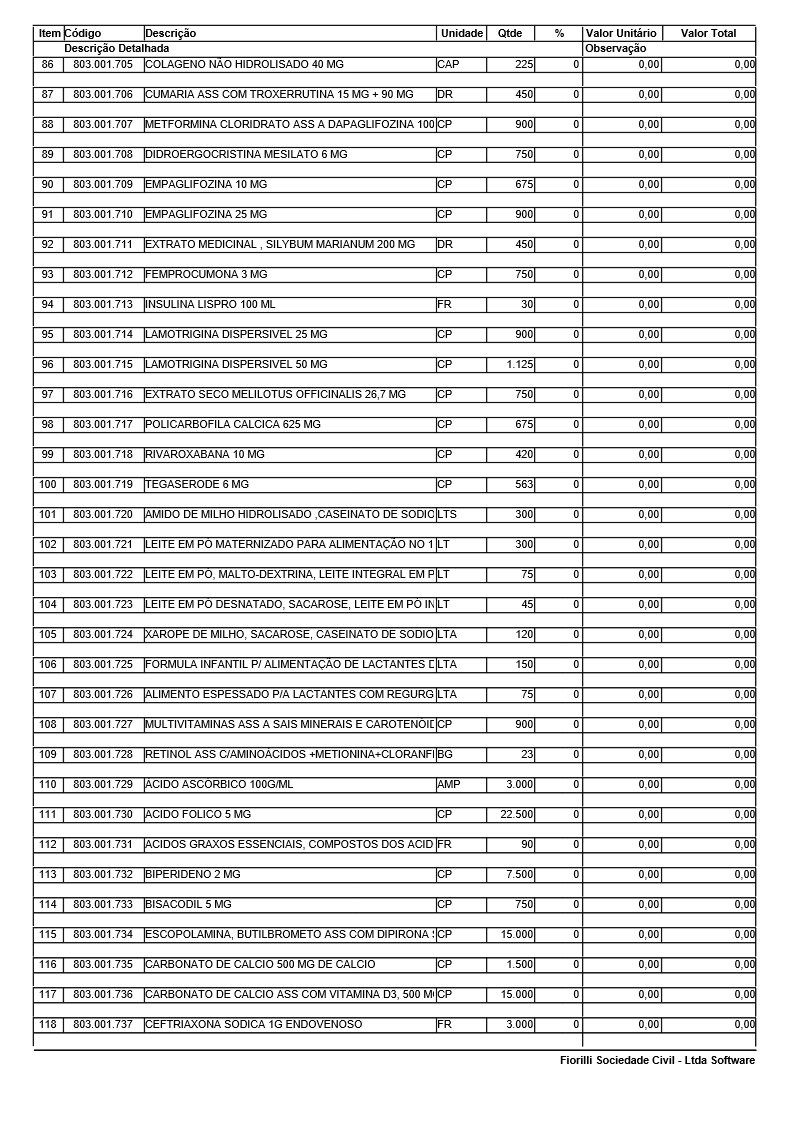 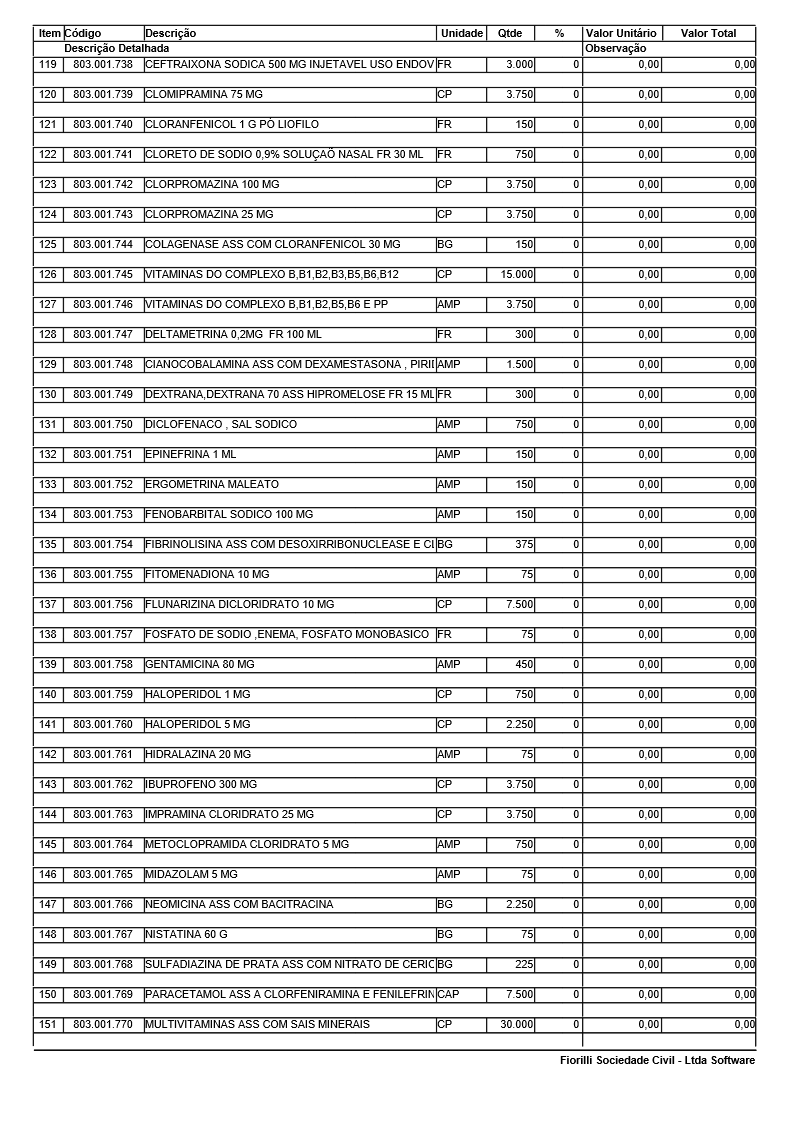 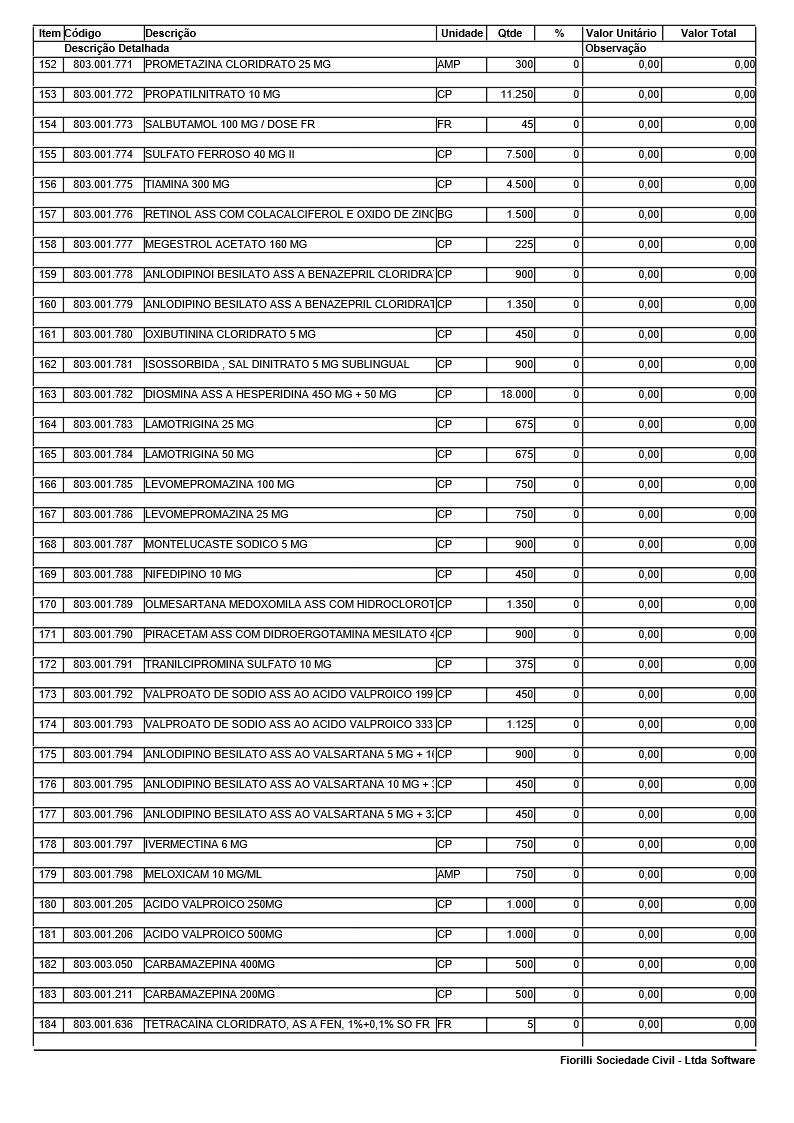 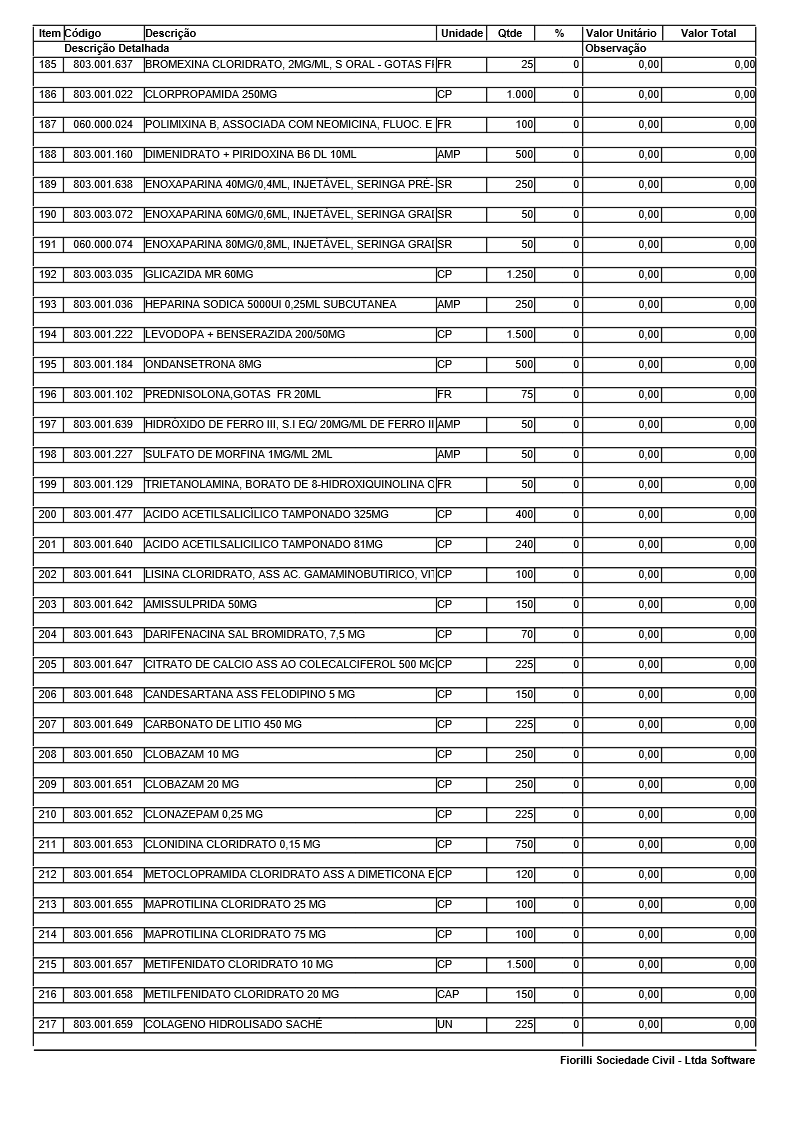 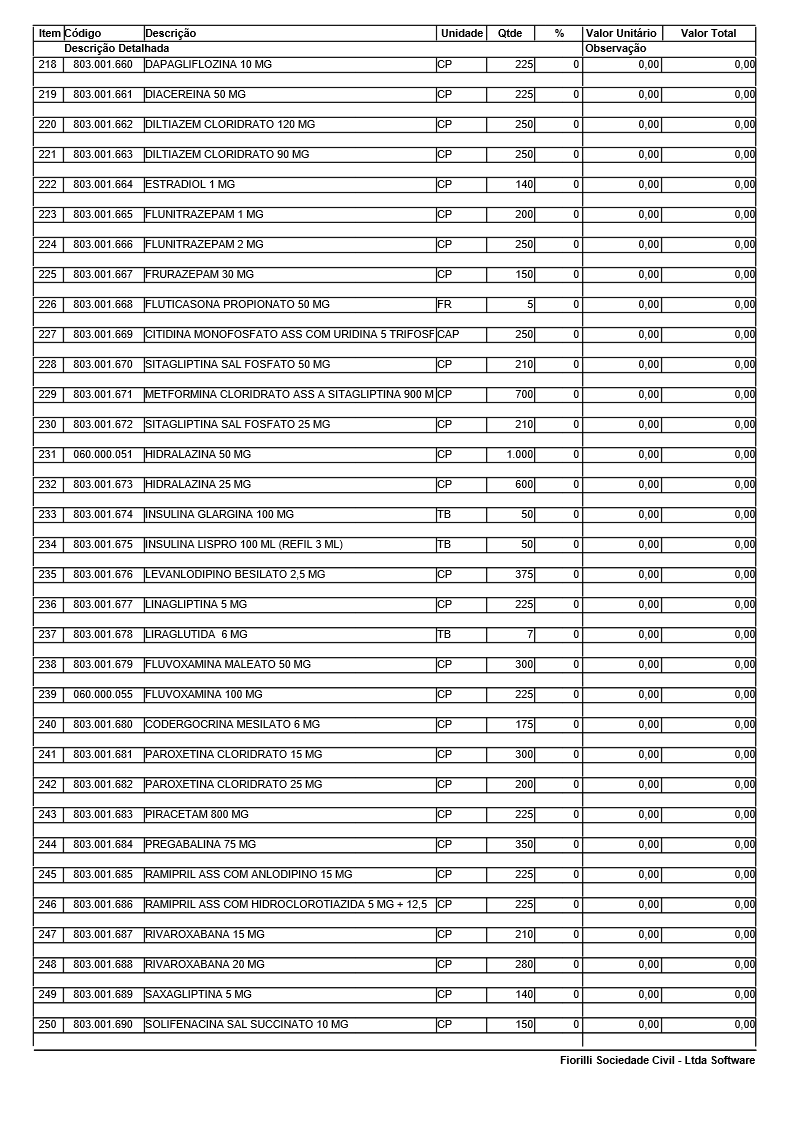 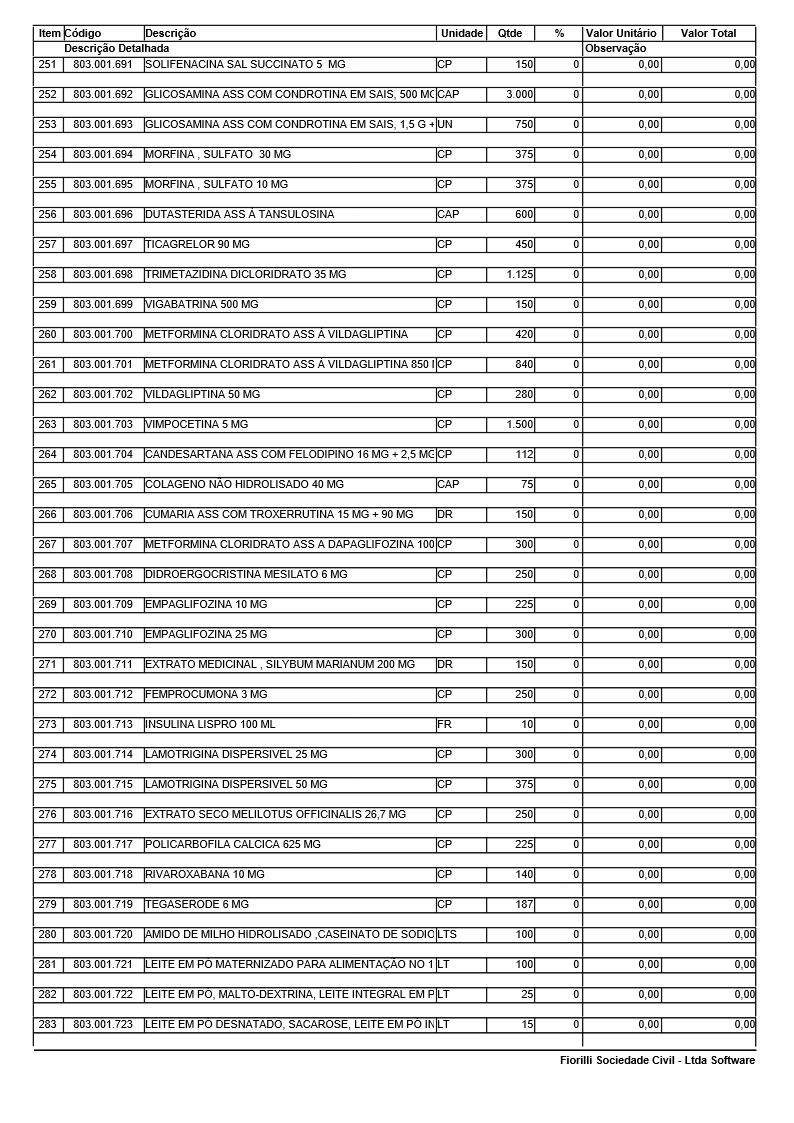 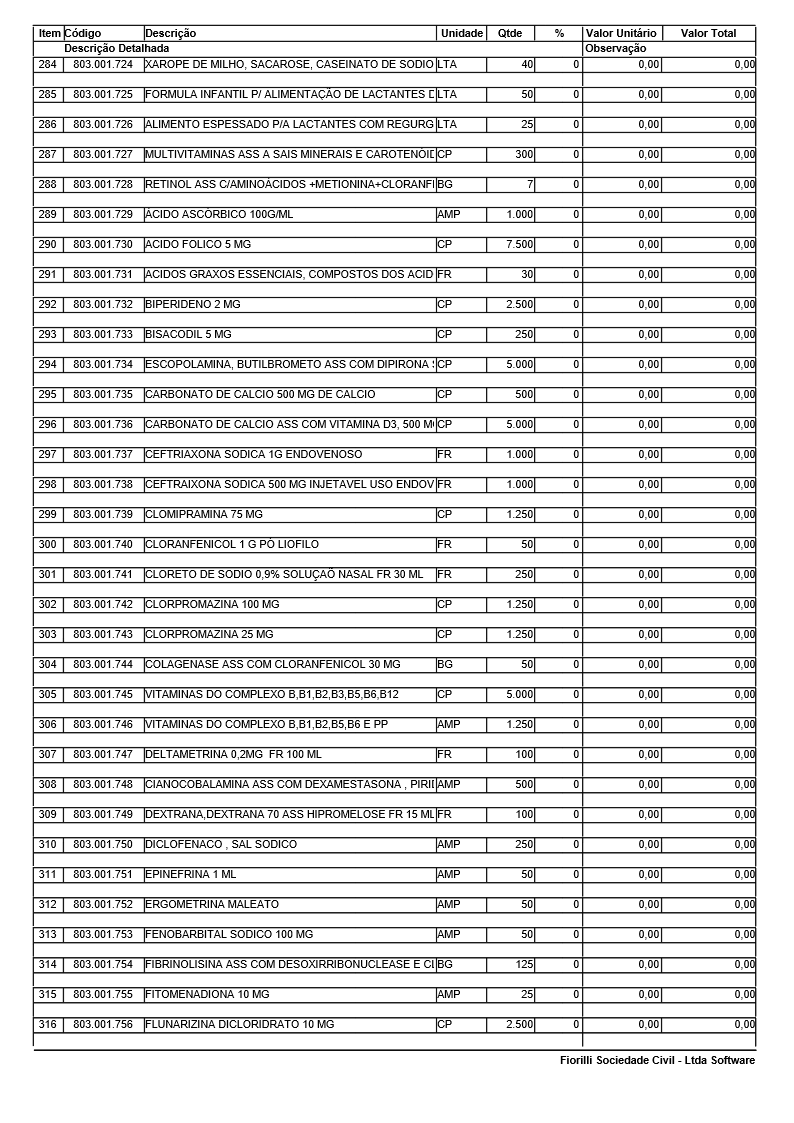 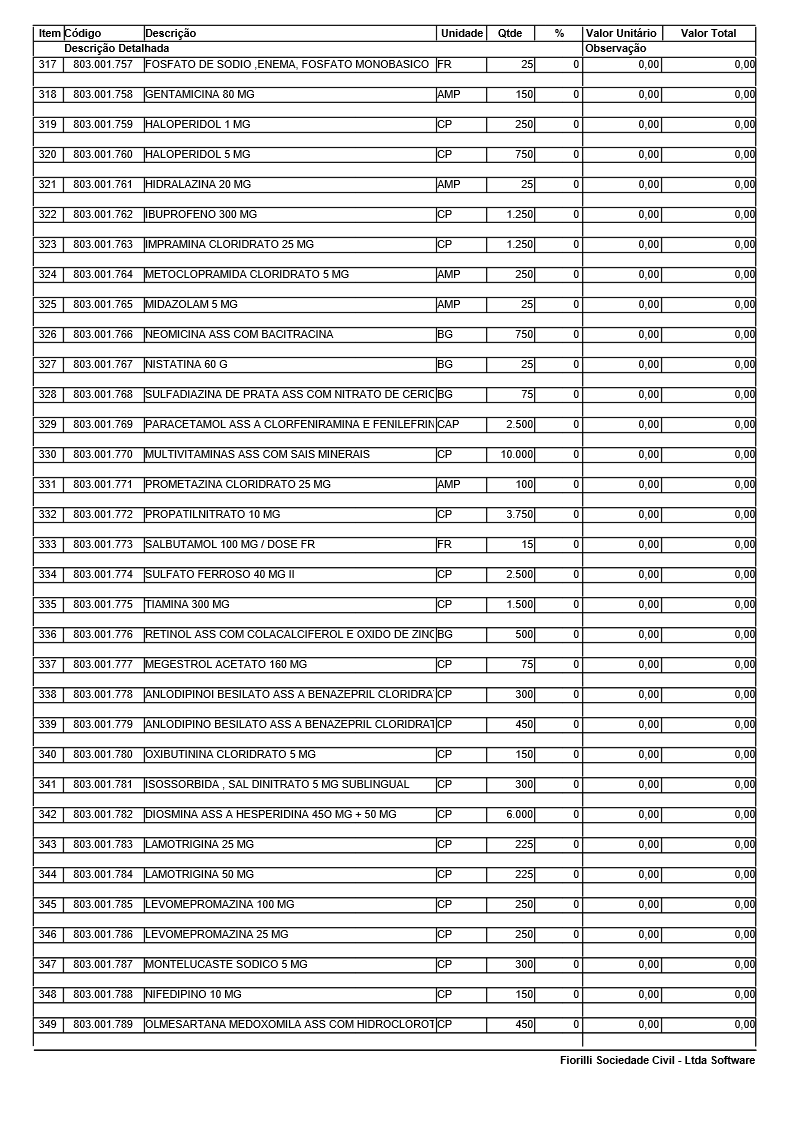 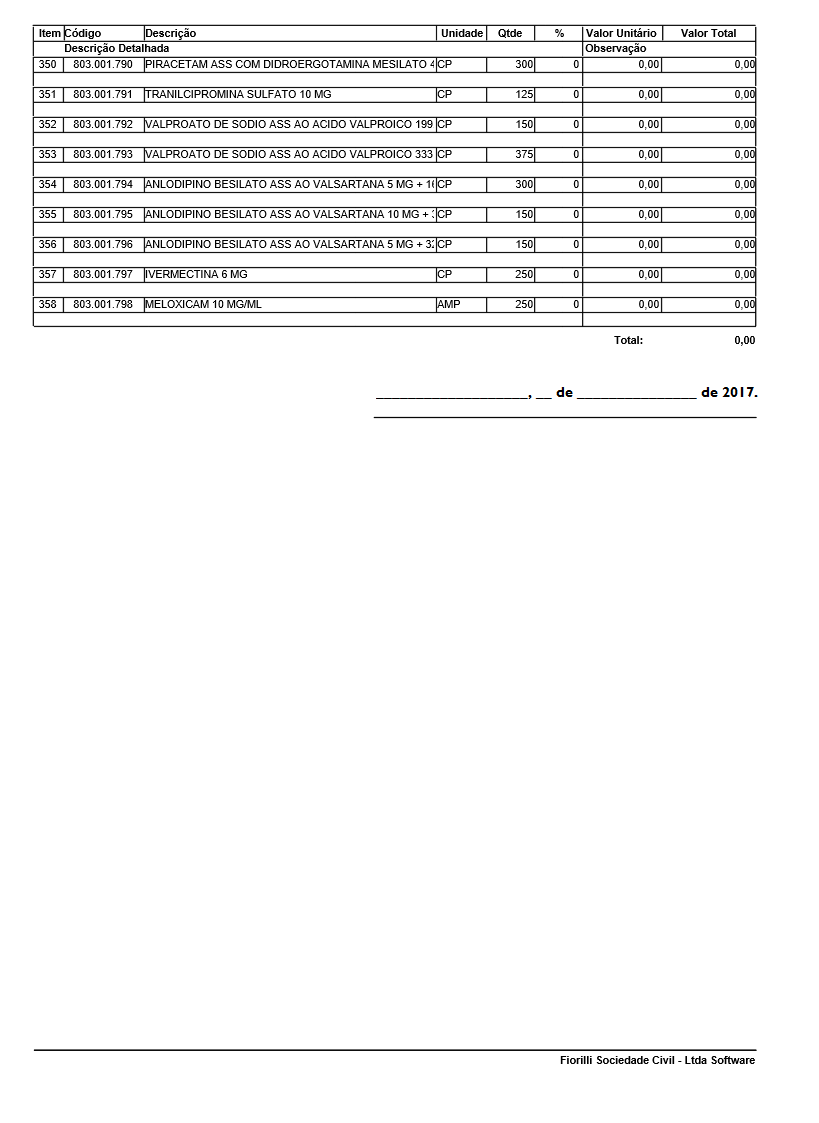 ANEXO IIMODELO REFERENCIAL DE INSTRUMENTO PARTICULAR DE PROCURAÇÃOÀPREFEITURA MUNICIPAL DE FERNANDO PRESTESReferência: Pregão Presencial nº 28/2017 - Processo nº 35/2017A empresa ___________________ (nome da pessoa jurídica), CNPJ 
nº ______________, com sede a _______________, na cidade de ______________, Estado de ____________, através do seu representante legal, infra-assinado, nomeia e constitui seu bastante procurador o(a) senhor(a) ______________________, portador(a) da Cédula de Identidade 
RG  nº _____________, outorgando-lhe  plenos poderes para representá-la na sessão pública do Pregão Presencial em referência, em especial para formular lances verbais, interpor recursos e/ou deles desistir, negociar, assinar a ata da sessão e efetuar as providências necessárias para que a outorgante mantenha-se satisfatoriamente neste procedimento.Atensiosamente	.........................., ....... de ............................. de 2017.______________________________________Assinatura do Representante Legal da Empresa  Nome : __________________	     	                   Cargo : ____________________  RG nº ___________________		   	              CPF nº ____________________Obs: este documento deverá ser preenchido em papel timbrado da empresa proponente e assinado pelo(s) seu(s) representante(s) legal(is) e/ou procurador(es) devidamente habilitado(s), COM FIRMA RECONHECIDA.ANEXO IIIMODELO DE DECLARAÇÃO DE PLENO ATENDIMENTO AOS REQUISITOS DE HABILITAÇÃO E DE INEXISTÊNCIA DE FATO IMPEDITIVOÀPREFEITURA MUNICIPAL DE FERNANDO PRESTESReferência: Pregão Presencial nº 28/2017 - Processo nº 35/2017(Razão Social da Empresa), estabelecida na ............(endereço completo), inscrita no CNPJ sob 
n° ......................, neste ato representada pelo seu (representante/sócio/procurador), no uso de suas atribuições legais, vem:DECLARAR, sob as penas das Leis Federais nºs: 10.520/02 e 8.666/93 e suas alterações posteriores, conhecer e aceitar todas as condições constantes da licitação em referência, bem como de seus Anexos, e que, desse modo, cumprimos plenamente a todos os requisitos necessários à habilitação e participação no mesmo.DECLARAR, para fins de participação da licitação em referência, promovido pela Prefeitura Municipal de Fernando Prestes, declaro sob as penas das Leis federais 
nºs 10.510/02 e 8.666/93 e ulteriores alterações, a inexistência de fato impeditivo para licitar e/ou contratar com a Administração Pública, direta ou indireta, e que a mesma não foi declarada inidônea pelo Poder Público, em nenhuma esfera e não está suspensa para licitar ou contratar com a Prefeitura Municipal de Fernando Prestes e que se compromete a comunicar ocorrência de fatos supervenientes.					Por ser verdade assina a presente					.........................., ....... de ............................. de 2017.______________________________________Assinatura do Representante Legal da Empresa  Nome : __________________	     	                 Cargo : ____________________  RG nº ___________________		   	            CPF nº ____________________Obs: Esta declaração deverá ser preenchida em papel timbrado da empresa proponente e assinada pelo(s) seu(s) representante(s) legal(is) e/ou procurador(es) devidamente habilitado(s).ANEXO IVTERMO DE DECLARAÇÃO PARA MICROEMPRESA, EMPRESA DE PEQUENO PORTE OU MEIÀPREFEITURA MUNICIPAL DE FERNANDO PRESTESReferência: Pregão Presencial nº 28/2017 - Processo nº 35/2017 A empresa __________________, com sede na _______________, n° ____, cidade de ________________ CNPJ n° ______________, vem através de seu representante legal infra-assinado, com fundamento no artigo 3° e seus parágrafos da Lei Complementar n° 123, de 15 de dezembro 2.006, manifestar a sua opção pelo tratamento diferenciado e favorecido, estando apta a usufruir do tratamento ali previsto.DECLARA ainda, ser.□ Microempresa e não haver nenhum dos impedimentos previstos nos incisos do § 4° do artigo 3° da Lei Complementar n° 123/2006.□ Empresa de pequeno porte e não haver nenhum dos impedimentos previstos nos incisos do § 4° do artigo 3° da Lei Complementar n° 123/2.006.□ Microempreendedor Individual (MEI) e não haver nenhum dos impedimentos previstos nos incisos do § 4° do artigo 3° da Lei Complementar n° 123/2.006.________________________, ____ de ________________________ de 2017.(localidade)___________________________(assinatura)Nome: __________________RG: ____________________Obs: esta declaração deverá ser preenchida em papel timbrado da empresa proponente e assinada pelo(s) seu(s) representante(s) legal(is) e/ou procurador(es) devidamente habilitado(s).ANEXO VMODELO DE DECLARAÇÃO DE REGULARIDADE PARA COM O MINISTÉRIO DO TRABALHOÀPREFEITURA MUNICIPAL DE FERNANDO PRESTESReferência: Pregão Presencial nº 28/2017 - Processo nº 35/2017(Razão Social da Empresa), estabelecida na ................(endereço completo), inscrita no CNPJ sob 
n° ......................, neste ato representada pelo seu (representante/sócio/procurador), no uso de suas atribuições legais, vem:DECLARAR, para fins de participação no processo licitatório em pauta, sob as penas da Lei, que está em situação regular perante o Ministério do Trabalho, no que se refere à observância do disposto no inciso XXXIII, do Artigo 7° da Constituição Federal, e, para fins do disposto no inciso V do artigo 27 da Lei Federal n° 8.666, de 21 de junho de 1993, acrescido pela Lei n° 9.854, de 27 de outubro de 1999, que não emprega menor de dezoito anos em trabalho noturno, perigoso ou insalubre e não emprega menor de dezesseis anos.Ressalva: emprega menor, a partir de quatorze anos, na condição de aprendiz (   ).(Observação: em caso afirmativo, assinalar a ressalva acima)					Por ser verdade assina a presente.					..................., ........... de ................................ de 2017.________________________(representante da licitante)Nome : ____________________	              Cargo : _________________RG nº ______________________	         CPF nº_________________Obs: esta declaração deverá ser preenchida em papel timbrado da empresa proponente e assinada pelo(s) seu(s) representante(s) legal(is) e/ou procurador(es) devidamente habilitado(s).ANEXO VI  - MINUTA DA ATA DE REGISTRO DE PREÇOS Nº __/2017PROCESSO Nº __/2017PREGÃO Nº __/2017	Pela presente Ata de Registro de Preços, de um lado A PREFEITURA MUNICIPAL DE FERNANDO PRESTES, inscrita no CNPJ/MF sob nº 47.826.763/0001-50, doravante denominada PREFEITURA, representada pelo senhor Bento Luchetti Júnior, brasileiro, casado, portador do RG nº 17.788.953 SSP/SP, inscrito no CPF nº 163.932.888-25, residente e domiciliado à Avenida Luiz Frare, nº 243, Centro, nesta cidade de Fernando Prestes, Estado de São Paulo e, de outro lado a empresa ___________________________, inscrita no CNPJ/MF sob 
nº _________________, sediada na __________________________, 
nº ____________, __________, na cidade de _____________, Estado de _________, adjudicatária do Pregão para Registro de Preços nº __/2017, representada pelo seu representante legal, senhor(a) __________, portador(a) do RG nº: ________, CPF  
nº _______, daqui por diante denominada FORNECEDORA, resolvem REGISTRAR os preços, com integral observância da Lei Federal nº 8.666, de 21 de junho de 1.993, com as alterações posteriores, mediante as cláusulas e condições seguintes: 1 – DO OBJETO E PREÇOS1 - Constitui objeto da presente Ata o registro de preços do(s) item(ns) dela constante(s), nos termos do artigo 15, da Lei Federal nº 8.666/93, e do Decreto Municipal nº 2.135, de 12 de março de 2009 e posteriores alterações.1.1 - O(s) preço(s) registrado(s) têm caráter orientativo (preço máximo), cabendo aos Órgãos Participantes a obrigação de promover pesquisa de mercado antes da utilização desta Ata, pesquisa essa cujo resultado deverá constar do campo próprio da requisição.1.2 - O(s) preço(s) registrado(s) na presente Ata referem-se ao(s) seguinte(s) item(ns):ITEM: _________________________PREÇO UNITÁRIO: R$ _________ ( _________________________)MARCA: _______________________________________________________ESTIMATIVA DE CONSUMO NO PERÍODO DE VALIDADE DA ATA: ________.2 – DA VALIDADE DO REGISTRO DE PREÇOS2.1 – O prazo de validade da presente Ata de Registro de Preços é de xx (xxxx) meses, contados a partir da data de sua assinatura.3 – DAS CONDIÇÕES DE FORNECIMENTO, PRAZOS E LOCAL DE ENTREGA3.1 – A FORNECEDORA deverá providenciar a retirada da Ordem de Fornecimento ou a assinatura de termo contratual, conforme o caso, no prazo de __ (____) dias úteis a partir da data do recebimento da notificação do Setor de Compras e Licitações.3.1.1 – O prazo fixado poderá ser prorrogado por igual período, desde que devidamente justificado o motivo e aceito pela PREFEITURA.3.1.2 – O compromisso de fornecimento ou execução só estará caracterizado mediante o recebimento de um ou do outro instrumento contratual referidos no item 3.1, desta cláusula.3.1.3 – Se a FORNECEDORA se negar a receber a Ordem de Fornecimento ou o termo contratual, estes deverão ser enviados pelo correio, considerando-se como efetivamente recebidos na data do registro da correspondência, para todos os efeitos legais.3.2 – No ato da assinatura do contrato ou da retirada da Ordem de Fornecimento, a FORNECEDORA deverá apresentar cópia autenticada dos seguintes documentos:3.2.1 – Certidão Negativa de Débito – CND, para com o Sistema de Seguridade Social;3.2.2 – Certidão de Regularidade de Situação – CRS, para com o Fundo de Garantia por Tempo de Serviço – FGTS;3.3 – O prazo para a entrega dos medicamentos será o constante do termo contratual, da Ordem de Compra, correndo por conta da FORNECEDORA, todas as despesas decorrentes de frete, embalagem, seguros, obrigações sociais, mão-de-obra, impostos, taxas e demais encargos não especificados, não podendo invocar dúvida ou hipótese para a modificação do(s) preço(s) registrado(s).3.4 – O objeto da presente Ata, deverá ser entregue na Farmácia localizada no prédio do Centro de Saúde “Bento Franzoni”, na Rua Clélia Machado de Freitas, nº 320, Jardim Santo Antonio, nesta cidade, cujo responsável do setor promoverá ampla conferência das especificações e quantidades recebidas. Concluindo pela conformidade e aceitação, aporá recibo no verso do documento fiscal correspondente, caracterizando assim o recebimento definitivo de que trata o artigo 73, da Lei Federal nº 8.666/93. 3.4.1 – Se, durante o prazo de vigência da presente Ata, os medicamentos entregues, apresentarem quaisquer alterações que impeçam ou prejudiquem sua utilização, a FORNECEDORA deverá providenciar a substituição, por sua conta e risco, no prazo estabelecido pela PREFEITURA.3.5 - A FORNECEDORA fica obrigada a atender todas as Ordens de Fornecimento recebidas durante a vigência da Ata, ainda que o efetivo cumprimento ocorra após o término deste prazo.3.6 – A Sr. Simone Pinheiro de Almeida Machado, fica designada para acompanhar e fiscalizar a devida execução e fornecimento dos medicamentos constantes da presente ata.4 – DAS PENALIDADES4.1 – A empresa convocada dentro do prazo de validade da sua proposta, que não celebrar o contrato, deixar de entregar ou apresentar documentação falsa exigida para o certame, ensejar o retardamento da execução de seu objeto, não mantiver a proposta, falhar ou fraudar na execução do contrato, comportar-se de modo inidôneo ou cometer fraude fiscal, sujeitar-se-á à aplicação de multa de 20% (vinte por cento) do valor total da contratação.4.2 - Sem prejuízo das sanções previstas no artigo 87, da Lei federal nº 8.666/93 e suas alterações posteriores, a contratada ficará sujeita às penalidades de multa, garantida a sua defesa prévia, nos casos e situações seguintes:4.2.1 - Pelo atraso injustificado na execução do contrato:     a) até 10 dias, multa de 0,5 % (zero vírgula cinco por cento) sobre o valor da obrigação contratual, por dia de atraso;     b) superior a 10 dias, multa de 1,0 % (um por cento) sobre o valor da obrigação contratual, por dia de atraso.4.3 - A inexecução total ou parcial do objeto deste edital poderá ensejar a rescisão do contrato administrativo, com as conseqüências contratuais e as demais previstas em lei ou regulamento, podendo acarretar, ainda, a aplicação das seguintes penalidades:     a) advertência por escrito;     b) multa de 15% (inexecução parcial) e de 30% (inexecução total), que será calculada sobre o valor total do contrato;     c) suspensão temporária do direito de licitar e contratar com a Administração pública (União, Estados, Distrito Federal ou Municípios), com descredenciamento no Sistema de Cadastramento Unificado de Fornecedores – Scaf e sistemas semelhantes, por período de até 5 (cinco) anos e;     d) declaração de inidoneidade para licitar e contratar com a Administração Pública enquanto perdurarem os motivos determinantes da punição, ou até que seja promovida a reabilitação perante a própria autoridade que aplicou a penalidade, que será concedida sempre que o contratado ressarcir a Administração pelos prejuízos resultantes e depois de decorrido o prazo da sanção aplicada com base na letra anterior.4.4 - Os prazos para defesa prévia serão de 5 (cinco) dias úteis, nas hipóteses de advertência, multa, rescisão do contrato ou suspensão temporária de participar em licitação e impedimento de contratar com a Administração e de 10 (dez) dias úteis na hipótese de declaração de inidoneidade para licitar ou contratar com a Administração Pública.4.5 - Nenhuma sanção será aplicada sem o devido processo administrativo, para efeito de assegurar o direto ao contraditório e de ampla defesa da empresa interessada, sendo que nenhum prazo de recurso se inicia ou corre sem que os respectivos autos estejam com vista franqueada.4.6 - Em caso de rescisão do contrato por culpa da empresa contratada, esta perderá em benefício da contratante as garantias prestadas, não tendo direito à indenização de qualquer espécie.4.7 - Ficará impedida de licitar e contratar com a Prefeitura Municipal de Fernando Prestes, pelo prazo de até 5 (cinco) anos, ou, enquanto perdurarem os motivos determinantes da punição, a pessoa física ou jurídica que praticar quaisquer atos previstos no artigo 7º, da Lei Federal nº 10.520, de 17 de julho de 2.002, c.c o artigo 16, do Decreto nº 1.914, de 02 de maio de 2.006.4.8 - Se o impedimento à retirada da Ordem de Fornecimento ou à assinatura do termo contratual, decorrer da não apresentação dos documentos elencados no item 3.2, da cláusula anterior desta Ata, aplicar-se-á a multa de 10% (dez por cento) sobre o valor da Nota de Empenho correspondente.4.9 - É cabível, ainda, a aplicação das demais sanções estabelecidas no artigo 87, da Lei Federal nº 8.666/93, com suas posteriores alterações.5 – DAS CONDIÇÕES DE PAGAMENTO5.1 – O pagamento será efetuado à vista da nota fiscal apresentada quando da entrega dos produtos, por intermédio de crédito em conta corrente da signatária da ata, junto ao banco previamente indicado na proposta de preço, até o ___ (____________) dia subseqüente ao recebimento definitivo dos mesmos, sempre de acordo com a Ordem de Fornecimento, atestado na forma do item 3.4, da cláusula terceira desta Ata.5.1.1 – Não será iniciada a contagem de prazo, caso os documentos fiscais apresentados ou outros necessários à liquidação da despesa contenham incorreções.5.1.2 – A contagem do prazo para pagamento considerará dias corridos e terá início e encerramento em dias de expediente normal na sede administrativa da Administração Municipal. 5.1.3 – Caso haja a necessidade de providências complementares por parte da FORNECEDORA, ou ocorram outras situações impeditivas à liquidação da despesa, a fluência do prazo será interrompida, reiniciando-se a sua contagem a partir da data em que estas foram cumpridas.5.2 – O pagamento do objeto desta Ata será efetuado por crédito em conta bancária indicada pela FORNECEDORA, ou, através de cheque nominal em seu favor, caso opte por esta forma em sua proposta. 5.3 -  Havendo atraso no pagamento, sobre o valor devido incidirá correção monetária, nos termos do artigo 74, da Lei estadual nº 6.544/89, bem como juros moratórios, à razão de 0,5% (meio por cento) ao mês, calculados “pro rata tempore”, em relação ao atraso verificado.6 – DA READEQUAÇÃO DOS PREÇOS6.1 – Será permitida a alteração contratual para estabelecer a relação que as partes pactuaram entre os encargos da detentora da ata e a retribuição da Administração para a justa remuneração do fornecimento, objetivando a manutenção do equilíbrio econômico – financeiro inicial do contrato, retardadores ou impeditivos da execução do mercado, ou ainda, em caso de força maior, caso fortuito ou fato do príncipe, configurando àlhea econômica extraordinária e extra contratual, devidamente comprovada. 6.2 – Durante a validade da Ata, os preços registrados não poderão ficar acima dos praticados no mercado. Independentemente da provocação do Órgão Gerenciador do SRP, no caso de redução dos preços de mercado, ainda que temporária, a FORNECEDORA obriga-se a comunicar à PREFEITURA o novo preço que substituirá o então registrado.6.2.1 - Caso a FORNECEDORA venha a se locupletar com a redução efetiva de preços de mercado não repassada à PREFEITURA, ficará sujeita à restituição do que houver recebido indevidamente.7 – DA AUTORIZAÇÃO PARA A CONTRATAÇÃO7.1 – As contratações decorrentes desta Ata serão autorizadas, caso a caso, pela autoridade superior da PREFEITURA, à vista da prévia e obrigatória pesquisa de preços realizada pelo Órgão Participante, da qual possa verificar-se a compatibilidade do preço registrado com o do mercado.7.2 – A formalização das contratações derivadas desta Ata dar-se-á através da emissão da Nota de Empenho pelo Departamento de Contabilidade da PREFEITURA, precedida da Ordem de Fornecimento ou, conforme o caso, do termo contratual. 8 – DAS DISPOSIÇÕES GERAIS8.1 – Para solucionar quaisquer questões oriundas desta Ata é competente, por força de lei, o Foro da Comarca de Taquaritinga, Estado de São Paulo.E, por estarem justas e contratadas, assinam as partes a presente Ata, em 3 (três) vias de igual teor, obrigando-se por si e sucessores para que surta todos os efeitos de direito, o que dão por bom, firme e valioso.         Fernando Prestes, ___ de  ____________ de 2017.________________                                                   ________________							                                                                                   			                                                       FORNECEDORATESTEMUNHAS:______________________					__________________________Nome:							Nome:R.G. nº:                                                                   	R.G. nº:C.P.F. nº:							C.P.F. nº:ANEXO VIIMODELO DE DECLARAÇÃO DE INEXISTÊNCIA DE INCOMPATIBILIDADE NEGOCIAL	(Local e Data)	À Comissão Permanente de Licitação	Município de Fernando Prestes, Estado de São Paulo	Ref. PREGÃO 28/2017	Prezados SenhoresA empresa ___________________________, inscrita no CNPJ/MF 
nº ______________________, com sede à ___________________________, na cidade de _______________, Estado de ___________, representada por seu sócio-proprietário ____________________, portador da Carteira de Identidade nº _______________, inscrito no CPF/MF nº ________________________, infra-assinado, DECLARA, sob as penas da Lei, que os sócios da empresa, não possuem parentesco por consanguinidade ou afim até 3º grau com o Prefeito Municipal, o Vice Prefeito, os Vereadores e os servidores municipais bem como as pessoas ligadas a qualquer deles por matrimônio ou parentesco, afim ou consanguíneos até o segundo grau.DECLARA ainda ter ciência de que o parentesco ou participação societária, impossibilita a contratação com o município conforme dispõe legislação em vigor. ____________________________________Nome do Responsável/ProcuradorCargo do Responsável/ProcuradorNº do Documento de IdentidadeANEXO VIIIDESPESA ESTIMADAANEXO IXIDENTIFICAÇÃO DO RESPONSÁVEL PARA ASSINATURA DO CONTRATO.NOME: _________________________________________________________R.G.:_______________________, C.P.F.: _______________________________NACIONALIDADE:______________________,ESTADO CIVÍL: __________________CARGO: _______________________________________________END. RESID: _____________________, Nº: ______, BAIRRO: ______________CIDADE: ____________________, CEP: ________________________E-MAIL INSTITUCIONAL: _________________________________________E-MAIL PESSOAL: ________________________________________________TELEFONE DA EMPRESA: __________________________________Item1Código803.001.205DescriçãoACIDO VALPROICO 250MGQtd.4.000Valor Médio0,24Valor Total Médio960,002803.001.206ACIDO VALPROICO 500MG4.0000,632.520,003803.003.050CARBAMAZEPINA 400MG2.0001,392.780,004803.001.211CARBAMAZEPINA 200MG2.0000,34680,005803.001.636TETRACAÍNA CLORIDRATO, AS À FEN, 1%+0,1% SO FR 10 ML207,20144,006803.001.637BROMEXINA CLORIDRATO, 2MG/ML, S ORAL - GOTAS FR 50M10013,701.370,007803.001.022CLORPROPAMIDA 250MG4.0000,4951.980,008060.000.024POLIMIXINA B, ASSOCIADA COM NEOMICINA, FLUOC. E LIDO4005,022.008,009803.001.160DIMENIDRATO + PIRIDOXINA B6 DL 10ML2.0002,344.680,0010803.001.638ENOXAPARINA 40MG/0,4ML, INJETÁVEL, SERINGA PRÉ-ENCH1.00013,1113.110,0011803.003.072ENOXAPARINA 60MG/0,6ML, INJETÁVEL, SERINGA GRADUAD20019,173.834,0012060.000.074ENOXAPARINA 80MG/0,8ML, INJETÁVEL, SERINGA GRADUAD20022,3754.475,0013803.003.035GLICAZIDA MR 60MG5.0000,713.550,0014803.001.036HEPARINA SODICA 5000UI 0,25ML SUBCUTANEA1.0004,244.240,0015803.001.222LEVODOPA + BENSERAZIDA 200/50MG6.0001,076.420,0016803.001.184ONDANSETRONA 8MG2.0001,893.780,0017803.001.102PREDNISOLONA,GOTAS FR 20ML30022,4156.724,5018803.001.639HIDRÓXIDO DE FERRO III, S.I EQ/ 20MG/ML DE FERRO III US2007,431.486,0019803.001.227SULFATO DE MORFINA 1MG/ML 2ML2004,78956,0020803.001.129TRIETANOLAMINA, BORATO DE 8-HIDROXIQUINOLINA OTOL2009,661.932,0021803.001.477ACIDO ACETILSALICÍLICO TAMPONADO 325MG1.6000,47752,0022803.001.640ACIDO ACETILSALICILICO TAMPONADO 81MG9600,23220,8023803.001.641LISINA CLORIDRATO, ASS AC. GAMAMINOBUTIRICO, VIT B6,4001,36544,0024803.001.642AMISSULPRIDA 50MG6005,153.090,0025803.001.643DARIFENACINA SAL BROMIDRATO, 7,5 MG2806,9251.939,0026803.001.647CITRATO DE CALCIO ASS AO COLECALCIFEROL 500 MG9001,651.485,0027803.001.648CANDESARTANA ASS FELODIPINO 5 MG6003,171.902,0028803.001.649CARBONATO DE LITIO 450 MG9001,01909,0029803.001.650CLOBAZAM 10 MG1.0000,41410,0030803.001.651CLOBAZAM 20 MG1.0000,72720,0031803.001.652CLONAZEPAM 0,25 MG9000,30270,0032803.001.653CLONIDINA CLORIDRATO 0,15 MG3.0000,401.200,0033803.001.654METOCLOPRAMIDA CLORIDRATO ASS A DIMETICONA E PEP4801,28614,4034803.001.655MAPROTILINA CLORIDRATO 25 MG4001,24496,0035803.001.656MAPROTILINA CLORIDRATO 75 MG4003,181.272,0036803.001.657METIFENIDATO CLORIDRATO 10 MG6.0000,985.880,0037803.001.658METILFENIDATO CLORIDRATO 20 MG6005,513.306,0038803.001.659COLAGENO HIDROLISADO SACHÉ9003,933.537,0039803.001.660DAPAGLIFLOZINA 10 MG9004,133.717,0040803.001.661DIACEREINA 50 MG9003,583.222,0041803.001.662DILTIAZEM CLORIDRATO 120 MG1.0001,911.910,00Item42Código803.001.663DescriçãoDILTIAZEM CLORIDRATO 90 MGQtd.1.000Valor Médio0,78Valor Total Médio780,0043803.001.664ESTRADIOL 1 MG5601,20672,0044803.001.665FLUNITRAZEPAM 1 MG8000,39312,0045803.001.666FLUNITRAZEPAM 2 MG1.0000,49490,0046803.001.667FRURAZEPAM 30 MG6000,65390,0047803.001.668FLUTICASONA PROPIONATO 50 MG20101,412.028,2048803.001.669CITIDINA MONOFOSFATO ASS COM URIDINA 5 TRIFOSFATO1.0001,821.820,0049803.001.670SITAGLIPTINA SAL FOSFATO 50 MG8402,171.822,8050803.001.671METFORMINA CLORIDRATO ASS A SITAGLIPTINA 900 MG2.8002,687.504,0051803.001.672SITAGLIPTINA SAL FOSFATO 25 MG8401,221.024,8052060.000.051HIDRALAZINA 50 MG4.0000,261.040,0053803.001.673HIDRALAZINA 25 MG2.4000,32768,0054803.001.674INSULINA GLARGINA 100 MG20091,1918.238,0055803.001.675INSULINA LISPRO 100 ML (REFIL 3 ML)20029,465.892,0056803.001.676LEVANLODIPINO BESILATO 2,5 MG1.5001,311.965,0057803.001.677LINAGLIPTINA 5 MG9004,123.708,0058803.001.678LIRAGLUTIDA 6 MG30148,1054.443,1559803.001.679FLUVOXAMINA MALEATO 50 MG1.2002,7653.318,0060060.000.055FLUVOXAMINA 100 MG9005,234.707,0061803.001.680CODERGOCRINA MESILATO 6 MG7005,363.752,0062803.001.681PAROXETINA CLORIDRATO 15 MG1.2001,601.920,0063803.001.682PAROXETINA CLORIDRATO 25 MG8003,002.400,0064803.001.683PIRACETAM 800 MG9000,87783,0065803.001.684PREGABALINA 75 MG1.4001,201.680,0066803.001.685RAMIPRIL ASS COM ANLODIPINO 15 MG9001,801.620,0067803.001.686RAMIPRIL ASS COM HIDROCLOROTIAZIDA 5 MG + 12,59001,381.242,0068803.001.687RIVAROXABANA 15 MG8406,345.325,6069803.001.688RIVAROXABANA 20 MG1.1205,536.193,6070803.001.689SAXAGLIPTINA 5 MG5602,961.657,6071803.001.690SOLIFENACINA SAL SUCCINATO 10 MG6005,0253.015,0072803.001.691SOLIFENACINA SAL SUCCINATO 5 MG6003,562.136,0073803.001.692GLICOSAMINA ASS COM CONDROTINA EM SAIS, 500 MG + 4012.0001,3215.840,0074803.001.693GLICOSAMINA ASS COM CONDROTINA EM SAIS, 1,5 G +1,2 G3.0003,149.420,0075803.001.694MORFINA , SULFATO 30 MG1.5001,452.175,0076803.001.695MORFINA , SULFATO 10 MG1.5000,49735,0077803.001.696DUTASTERIDA ASS Á TANSULOSINA2.4002,586.192,0078803.001.697TICAGRELOR 90 MG1.8003,285.904,0079803.001.698TRIMETAZIDINA DICLORIDRATO 35 MG4.5001,516.795,0080803.001.699VIGABATRINA 500 MG6003,982.388,0081803.001.700METFORMINA CLORIDRATO ASS Á VILDAGLIPTINA1.6802,854.788,0082803.001.701METFORMINA CLORIDRATO ASS Á VILDAGLIPTINA 850 MG +3.3602,769.273,60Item83Código803.001.702DescriçãoVILDAGLIPTINA 50 MGQtd.1.120Valor Médio2,57Valor Total Médio2.878,4084803.001.703VIMPOCETINA 5 MG6.0000,684.080,0085803.001.704CANDESARTANA ASS COM FELODIPINO 16 MG + 2,5 MG4502,861.287,0086803.001.705COLAGENO NÃO HIDROLISADO 40 MG3004,761.428,0087803.001.706CUMARIA ASS COM TROXERRUTINA 15 MG + 90 MG6000,19114,0088803.001.707METFORMINA CLORIDRATO ASS A DAPAGLIFOZINA 1000 MG1.2004,525.424,0089803.001.708DIDROERGOCRISTINA MESILATO 6 MG1.0003,393.390,0090803.001.709EMPAGLIFOZINA 10 MG9004,484.032,0091803.001.710EMPAGLIFOZINA 25 MG1.2004,475.364,0092803.001.711EXTRATO MEDICINAL , SILYBUM MARIANUM 200 MG6004,4552.673,0093803.001.712FEMPROCUMONA 3 MG1.0000,425425,0094803.001.713INSULINA LISPRO 100 ML4087,563.502,4095803.001.714LAMOTRIGINA DISPERSIVEL 25 MG1.2001,511.812,0096803.001.715LAMOTRIGINA DISPERSIVEL 50 MG1.5002,684.020,0097803.001.716EXTRATO SECO MELILOTUS OFFICINALIS 26,7 MG1.0002,282.280,0098803.001.717POLICARBOFILA CALCICA 625 MG9000,725652,5099803.001.718RIVAROXABANA 10 MG5606,403.584,00100803.001.719TEGASERODE 6 MG7505,213.907,50101803.001.720AMIDO DE MILHO HIDROLISADO ,CASEINATO DE SODIO E C40039,9515.980,00102803.001.721LEITE EM PÓ MATERNIZADO PARA ALIMENTAÇÃO NO 1º SEM40030,9112.364,00103803.001.722LEITE EM PÓ, MALTO-DEXTRINA, LEITE INTEGRAL EM PÓ, VI10037,903.790,00104803.001.723LEITE EM PÓ DESNATADO, SACAROSE, LEITE EM PÓ INTEG6042,242.534,40105803.001.724XAROPE DE MILHO, SACAROSE, CASEINATO DE SODIO, OLE16036,505.840,00106803.001.725FORMULA INFANTIL P/ ALIMENTAÇÃO DE LACTANTES DESD20029,905.980,00107803.001.726ALIMENTO ESPESSADO P/A LACTANTES COM REGURGITAÇ10032,493.249,00108803.001.727MULTIVITAMINAS ASS A SAIS MINERAIS E CAROTENÓIDES ,1.2002,002.400,00109803.001.728RETINOL ASS C/AMINOÁCIDOS +METIONINA+CLORANFENIC309,00270,00110803.001.729ÁCIDO ASCÓRBICO 100G/ML4.0000,622.480,00111803.001.730ACIDO FOLICO 5 MG30.0000,041.200,00112803.001.731ACIDOS GRAXOS ESSENCIAIS, COMPOSTOS DOS ACIDOS C1203,84460,80113803.001.732BIPERIDENO 2 MG10.0000,171.700,00114803.001.733BISACODIL 5 MG1.0000,11110,00115803.001.734ESCOPOLAMINA, BUTILBROMETO ASS COM DIPIRONA SODI20.0000,438.600,00116803.001.735CARBONATO DE CALCIO 500 MG DE CALCIO2.0000,06120,00117803.001.736CARBONATO DE CALCIO ASS COM VITAMINA D3, 500 MG DE20.0000,081.600,00118803.001.737CEFTRIAXONA SODICA 1G ENDOVENOSO4.0001,465.840,00119803.001.738CEFTRAIXONA SODICA 500 MG INJETAVEL USO ENDOVENO4.0005,6422.560,00120803.001.739CLOMIPRAMINA 75 MG5.0001,185.900,00121803.001.740CLORANFENICOL 1 G PÓ LIOFILO2004,36872,00122803.001.741CLORETO DE SODIO 0,9% SOLUÇAÕ NASAL FR 30 ML1.0000,59590,00123803.001.742CLORPROMAZINA 100 MG5.0000,19950,00Item124Código803.001.743DescriçãoCLORPROMAZINA 25 MGQtd.5.000Valor Médio0,19Valor Total Médio950,00125803.001.744COLAGENASE ASS COM CLORANFENICOL 30 MG2006,981.396,00126803.001.745VITAMINAS DO COMPLEXO B,B1,B2,B3,B5,B6,B1220.0000,04800,00127803.001.746VITAMINAS DO COMPLEXO B,B1,B2,B5,B6 E PP5.0000,743.700,00128803.001.747DELTAMETRINA 0,2MG FR 100 ML4001,96784,00129803.001.748CIANOCOBALAMINA ASS COM DEXAMESTASONA , PIRIDOXI2.0007,4814.960,00130803.001.749DEXTRANA,DEXTRANA 70 ASS HIPROMELOSE FR 15 ML40011,354.540,00131803.001.750DICLOFENACO , SAL SODICO1.0000,51510,00132803.001.751EPINEFRINA 1 ML2003,27654,00133803.001.752ERGOMETRINA MALEATO2001,41282,00134803.001.753FENOBARBITAL SODICO 100 MG2001,25250,00135803.001.754FIBRINOLISINA ASS COM DESOXIRRIBONUCLEASE E CLORA50025,0112.505,00136803.001.755FITOMENADIONA 10 MG1001,13113,00137803.001.756FLUNARIZINA DICLORIDRATO 10 MG10.0000,07700,00138803.001.757FOSFATO DE SODIO ,ENEMA, FOSFATO MONOBASICO FR 11003,69369,00139803.001.758GENTAMICINA 80 MG6000,49294,00140803.001.759HALOPERIDOL 1 MG1.0000,12120,00141803.001.760HALOPERIDOL 5 MG3.0000,11330,00142803.001.761HIDRALAZINA 20 MG1003,94394,00143803.001.762IBUPROFENO 300 MG5.0000,09450,00144803.001.763IMPRAMINA CLORIDRATO 25 MG5.0000,251.250,00145803.001.764METOCLOPRAMIDA CLORIDRATO 5 MG1.0000,27270,00146803.001.765MIDAZOLAM 5 MG1001,23123,00147803.001.766NEOMICINA ASS COM BACITRACINA3.0001,223.660,00148803.001.767NISTATINA 60 G1003,17317,00149803.001.768SULFADIAZINA DE PRATA ASS COM NITRATO DE CERIO 30 G30017,455.235,00150803.001.769PARACETAMOL ASS A CLORFENIRAMINA E FENILEFRINA10.0000,292.900,00151803.001.770MULTIVITAMINAS ASS COM SAIS MINERAIS40.0000,145.600,00152803.001.771PROMETAZINA CLORIDRATO 25 MG4001,73692,00153803.001.772PROPATILNITRATO 10 MG15.0000,345.100,00154803.001.773SALBUTAMOL 100 MG / DOSE FR609,18550,80155803.001.774SULFATO FERROSO 40 MG II10.0000,04400,00156803.001.775TIAMINA 300 MG6.0000,13780,00157803.001.776RETINOL ASS COM COLACALCIFEROL E OXIDO DE ZINCO 452.0002,454.900,00158803.001.777MEGESTROL ACETATO 160 MG3003,14942,00159803.001.778ANLODIPINOI BESILATO ASS A BENAZEPRIL CLORIDRATO1.2001,672.004,00160803.001.779ANLODIPINO BESILATO ASS A BENAZEPRIL CLORIDRATO 201.8002,213.978,00161803.001.780OXIBUTININA CLORIDRATO 5 MG6000,59354,00162803.001.781ISOSSORBIDA , SAL DINITRATO 5 MG SUBLINGUAL1.2000,23276,00163803.001.782DIOSMINA ASS A HESPERIDINA 45O MG + 50 MG24.0000,419.840,00164803.001.783LAMOTRIGINA 25 MG9001,11999,00Item165Código803.001.784DescriçãoLAMOTRIGINA 50 MGQtd.900Valor Médio0,70Valor Total Médio630,00166803.001.785LEVOMEPROMAZINA 100 MG1.0000,28280,00167803.001.786LEVOMEPROMAZINA 25 MG1.0001,311.310,00168803.001.787MONTELUCASTE SODICO 5 MG1.2000,0336,00169803.001.788NIFEDIPINO 10 MG6001,15690,00170803.001.789OLMESARTANA MEDOXOMILA ASS COM HIDROCLOROTIAZID1.8001,162.088,00171803.001.790PIRACETAM ASS COM DIDROERGOTAMINA MESILATO 400 M1.2001,201.440,00172803.001.791TRANILCIPROMINA SULFATO 10 MG5001,23615,00173803.001.792VALPROATO DE SODIO ASS AO ACIDO VALPROICO 199,8 MG6000,70420,00174803.001.793VALPROATO DE SODIO ASS AO ACIDO VALPROICO 333 MG +1.5000,831.245,00175803.001.794ANLODIPINO BESILATO ASS AO VALSARTANA 5 MG + 160 MG1.2001,972.364,00176803.001.795ANLODIPINO BESILATO ASS AO VALSARTANA 10 MG + 320 M6003,191.914,00177803.001.796ANLODIPINO BESILATO ASS AO VALSARTANA 5 MG + 320 MG6002,501.500,00178803.001.797IVERMECTINA 6 MG1.0000,28280,00179803.001.798MELOXICAM 10 MG/ML1.0002,252.250,00TOTAL528.761,85